DNEVNI REDPrethodna suglasnost u vezi sa zasnivanjem radnog odnosa za radno mjesto spremačice temeljem raspisanog natječaja na određeno puno radno vrijeme do povratka odsutne radnice L.T.J. na rad,Plan nabave za 2017. godinu  PRIMORSKO-GORANSKA ŽUPANIJA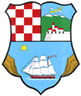 Osnovna škola “Jelenje-Dražice”, 51218 Dražice, Školska 53                   Zaključci s 58. sjednice Školskog odboraAd 1. ZaključakDaje se prethodna suglasnost Školskog odbora, v.d. ravnateljice za zasnivanje radnog odnosa temeljem objavljenog natječaja sa N.L., za obavljanje poslova spremačice na određeno puno radno vrijeme do povratka odsutne L.T.J.  na rad. Ad 2. ZaključakUsvaja se Plan nabave Osnovne škole „Jelenje-Dražice“ za 2017. godinu.